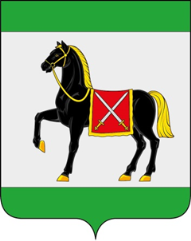 СОБРАНИЕ ПРЕДСТАВИТЕЛЕЙ ГОРОДСКОГО ПОСЕЛЕНИЯ РОЩИНСКИЙ МУНИЦИПАЛЬНОГО РАЙОНА ВОЛЖСКИЙ САМАРСКОЙ ОБЛАСТИчетвертого созыва РЕШЕНИЕ                                    от 13 ноября 2023 года № 165                   О внесении изменений в Порядок организации и проведения публичных слушаний и общественных обсуждений  по вопросам местного значения на территории городского поселения Рощинский муниципального района Волжский Самарской областиФедеральным законом от 06.10.2003 № 131-ФЗ «Об общих принципах организации местного самоуправления в Российской Федерации», Уставом городского поселения Рощинский муниципального района Волжский Самарской области,Собрание представителей городского поселения Рощинский муниципального района Волжский Самарской областиРЕШИЛО:1. Внести следующие изменения в Порядок организации и проведения публичных слушаний и общественных обсуждений  по вопросам местного значения на территории городского поселения Рощинский муниципального района Волжский Самарской области, утвержденный Решением Собрания представителей городского поселения Рощинский от 25 мая 2023 года № 149:1.1. Пункт 3 дополнить подпунктом 3.3 следующего содержания:«3.3. Срок проведения публичных слушаний составляет:3.3.1. по проекту Устава поселения, проекту решения о внесении изменений и дополнений в Устав поселения - двадцать дней;3.3.2. по проекту бюджета городского поселения Рощинский муниципального района Волжский Самарской области и отчета о его исполнении – 14 дней;3.3.3. по вопросу преобразования поселения - два месяца;3.3.4. по иным вопросам - один месяц.Выходные и праздничные дни включаются в общий срок проведения публичных слушаний. 3.4.Срок проведения публичных слушаний определяется календарными датами в муниципальном правовом акте о проведении публичных слушаний, с соблюдением требований пункта 3.3 настоящего Порядка.3.5. Оповещение о начале общественных обсуждений или публичных слушаний по проектам осуществляется путем принятия и опубликования, а также размещения  в сети «Интернет» постановления главы городского поселения Рощинский или решения Собрания представителей городского поселения Рощинский  о проведении общественных обсуждений или публичных слушаний. Не позднее чем за семь дней до дня размещения на официальном сайте или в информационных системах проекта, подлежащего рассмотрению на общественных обсуждениях или публичных слушаниях, подлежит опубликованию в порядке, установленном Уставом городского поселения для официального опубликования муниципальных правовых актов, и размещается на официальном сайте городского поселения в сети «Интернет».»3. Опубликовать настоящее Решение в разделе «Официальное опубликование» на Интернет-сайте администрации городского поселения Рощинский.4. Настоящее Решение вступает в силу со дня его официального опубликования.Председатель Собрания представителейгородского поселения Рощинский                                                    И.О.Рубина                                      Глава городского поселения Рощинский                                                   В.Н.Волков                                                            НОВАЯ РЕДАКЦИЯПриложение № 1к решению Собрания представителей городского поселения Рощинский муниципального района Волжский Самарской области от 25.05.2023 № 149 (с изм. от 13.11.2023 №165)Порядок организации и проведения публичных слушаний и общественных обсуждений  по вопросам местного значения на территории городского поселения Рощинский муниципального района Волжский Самарской области1. Общие положения1.1. Настоящий Порядок разработан на основании Федерального закона от 06.10.2003 N 131-ФЗ "Об общих принципах организации местного самоуправления в Российской Федерации", в соответствии с Уставом городского поселения Рощинский муниципального района Волжский Самарской области и направлено на реализацию права жителей городского поселения на осуществление местного самоуправления посредством участия в публичных слушаниях и общественных обсуждениях. Порядок определяет организацию и проведение публичных слушаний и общественных обсуждений на территории городского поселения Рощинский муниципального района Волжский Самарской области.1.2. Участие в публичных слушаниях и общественных обсуждениях является свободным и добровольным.1.3. Подготовка, проведение и установление результатов публичных слушаний и общественных обсуждений осуществляется на основании принципов открытости, гласности, добровольности, независимости экспертов.1.4. Расходы, связанные с организацией и проведением публичных слушаний и общественных обсуждений, осуществляются за счет средств бюджета городского поселения Рощинский муниципального района Волжский Самарской области.2. Цели проведения публичных слушаний и общественных обсуждений2.1. Публичные слушания и общественные обсуждения являются формами участия жителей городского поселения Рощинский муниципального района Волжский Самарской области в решении вопросов местного значения путем обсуждения проектов муниципальных правовых актов по вопросам местного значения.2.2. В публичных слушаниях и общественных обсуждениях имеют право участвовать жители городского поселения Рощинский муниципального района Волжский Самарской области, обладающие избирательным правом, постоянно проживающие в городском поселении Рощинский муниципального района Волжский Самарской области.2.3. Публичные слушания и общественные обсуждения проводятся в целях:- выявления и учета общественного мнения;- подготовки предложений и рекомендаций по проектам муниципальных правовых актов и вопросам, выносимым на публичные слушания и общественные обсуждения.3. Вопросы, выносимые на публичные слушания и общественные обсуждения3.1. На публичные слушания выносятся:3.1.1. Проект Устава городского поселения Рощинский муниципального района Волжский Самарской области, а также проекты решений о внесении изменений и дополнений в Устав городского поселения Рощинский муниципального района Волжский Самарской области, кроме случаев, когда в Устав городского поселения Рощинский муниципального района Волжский Самарской области вносятся изменения в форме точного воспроизведения положений Конституции Российской Федерации, федеральных законов, Устава (Основного Закона) Самарской области или законов Самарской области в целях приведения Устава городского поселения Рощинский муниципального района Волжский Самарской области в соответствие с этими нормативными правовыми актами.3.1.2. Проекты бюджета городского поселения Рощинский муниципального района Волжский Самарской области и отчета о его исполнении.3.1.3. Вопросы о преобразовании городского поселения Рощинский муниципального района Волжский Самарской области, за исключением случаев, если в соответствии со статьей 13 Федерального закона "Об общих принципах организации местного самоуправления в Российской Федерации" для преобразования требуется получение согласия населения городского поселения Рощинский муниципального района Волжский Самарской области, выраженного путем голосования.3.1.4.  Иные вопросы, в случаях, предусмотренных федеральными законами;3.2.    На общественные обсуждения выносятся:3.2.1. Проект стратегии социально-экономического развития городского поселения Рощинский муниципального района Волжский Самарской области.3.2.2. Иные проекты нормативно-правовых актов  по документам стратегического планирования.3.3. Срок проведения публичных слушаний составляет:3.3.1. по проекту Устава поселения, проекту решения о внесении изменений и дополнений в Устав поселения - двадцать дней;3.3.2. по проекту бюджета городского поселения Рощинский муниципального района Волжский Самарской области и отчета о его исполнении – 14 дней;3.3.3. по вопросу преобразования поселения - два месяца;3.3.4. по иным вопросам - один месяц.Выходные и праздничные дни включаются в общий срок проведения публичных слушаний. 3.4.Срок проведения публичных слушаний определяется календарными датами в муниципальном правовом акте о проведении публичных слушаний, с соблюдением требований пункта 3.3 настоящего Порядка.3.5. Оповещение о начале общественных обсуждений или публичных слушаний по проектам осуществляется путем принятия и опубликования, а также размещения  в сети «Интернет» постановления главы городского поселения Рощинский или решения Собрания представителей городского поселения Рощинский  о проведении общественных обсуждений или публичных слушаний. Не позднее чем за семь дней до дня размещения на официальном сайте или в информационных системах проекта, подлежащего рассмотрению на общественных обсуждениях или публичных слушаниях, подлежит опубликованию в порядке, установленном Уставом городского поселения для официального опубликования муниципальных правовых актов, и размещается на официальном сайте городского поселения в сети «Интернет».4. Порядок назначения и проведения публичных слушаний и общественных обсуждений4.1. Публичные слушания и общественные обсуждения проводятся по инициативе населения городского поселения Рощинский муниципального района Волжский Самарской области, Собрания представителей городского поселения Рощинский муниципального района Волжский Самарской области и Главы городского поселения Рощинский муниципального района Волжский Самарской области 4.2. Процедура проведения публичных слушаний состоит из следующих этапов (данный подпункт относится к пунктам 5,6,7 настоящего Положения):1) оповещение о начале публичных слушаний;2) размещение проекта, подлежащего рассмотрению на публичных слушаниях, и информационных материалов к нему на официальном сайте;3) проведение собрания или собраний участников публичных слушаний;4) подготовка и оформление протокола публичных слушаний;5) подготовка и опубликование заключения о результатах публичных слушаний.4.3. Процедура проведения общественных обсуждений состоит из следующих этапов (данный подпункт относится к пунктам 8,9 настоящего Положения):1)  оповещение о начале общественных обсуждений;2) размещение проекта, подлежащего рассмотрению на общественных обсуждениях, и информационных материалов к нему на официальном сайте органов местного самоуправления городского поселения Рощинский муниципального района Волжский Самарской области в информационно-телекоммуникационной сети "Интернет" (далее - официальный сайт);3) подготовка и оформление протокола общественных обсуждений;4) подготовка и опубликование заключения о результатах общественных обсуждений.4.4. Подготовку и проведение публичных слушаний и общественных обсуждений осуществляет комиссия по организации и проведению публичных слушаний и общественных обсуждений (далее - Комиссия), которая:- по вопросам, инициируемым главой городского поселения Рощинский муниципального района Волжский Самарской области, формируется постановлением главы городского поселения Рощинский муниципального района Волжский Самарской области;- по вопросам, инициируемым населением или Собранием представителей городского поселения Рощинский муниципального района Волжский Самарской области, формируется Собранием представителей городского поселения Рощинский муниципального района Волжский Самарской области.4.4.1. Деятельностью Комиссии по организации и проведению публичных слушаний и общественных обсуждений руководит ее председатель.В случае отсутствия председателя Комиссии или невозможности его участия в организации или проведении публичных слушаний и общественных обсуждений, его обязанности исполняет заместитель председателя Комиссии.4.4.2. Заседание Комиссии считается правомочным, если на его заседании присутствует не менее 2/3 членов от утвержденного состава.4.4.3. Решения Комиссии принимаются открытым голосованием большинством голосов от числа присутствующих членов Комиссии.4.5. В случае инициирования проведения публичных слушаний или общественных обсуждений населением инициативной группой формируется обращение по проведению публичных слушаний и общественных обсуждений, направляемое в Собрание представителей городского поселения Рощинский муниципального района Волжский Самарской области.4.5.1. Обращение инициативной группы должно включать в себя:- обоснование необходимости проведения публичных слушаний, общественных обсуждений;- вопросы, предлагаемые к вынесению на публичные слушания, общественные обсуждения;- предлагаемый состав участников публичных слушаний, общественных обсуждений со стороны инициативной группы;- информационные, аналитические материалы, относящиеся к теме публичных слушаний, общественных обсуждений;- сведения об инициаторах проведения публичных слушаний и общественных обсуждений с указанием фамилий, имен и отчеств, адресов их проживания или решение съезда, конференции, общего собрания отделения партии, профсоюза, общественного объединения, территориального общественного самоуправления, содержащее их адреса и телефоны.Обращение должно быть подписано не менее 1% граждан от числа избирателей, зарегистрированных на территории городского поселения Рощинский муниципального района Волжский Самарской области.Обращение инициативной группы по проведению публичных слушаний, общественных обсуждений в Собрании представителей городского поселения Рощинский муниципального района Волжский Самарской области рассматривается по представлению уполномоченного лица (лиц).4.5.2. По результатам рассмотрения Собрание представителей городского поселения Рощинский муниципального района Волжский Самарской области большинством голосов принимает решение о проведении публичных слушаний, общественных обсуждений либо обоснованно отказывает в их проведении. О чем информируется уполномоченное лицо инициативной группы.4.5.3. В назначении проведения публичных слушаний, общественных обсуждений может быть отказано в случае, если выносимые на рассмотрение вопросы не отнесены к вопросам местного значения муниципального района или их рассмотрение на публичных слушаниях, общественных обсуждений не предусмотрено действующим законодательством, а также в случае нарушения инициативной группой требований, предусмотренных настоящим Положением и Уставом городского поселения Рощинский муниципального района Волжский Самарской области.4.6. В решении о назначении публичных слушаний и общественных обсуждений указываются:1) наименование проекта муниципального правового акта, выносимого на публичные слушания, общественные обсуждения;2) дата, место и время проведения публичных слушаний, общественных обсуждений;3) место и срок подачи замечаний и предложений по проекту муниципального правового акта, выносимому на публичные слушания, общественные обсуждения;4) состав комиссии по организации и проведению публичных слушаний, общественных обсуждений.4.7. По результатам публичных слушаний, общественных обсуждений:- составляется протокол, подписываемый председателем и секретарем Комиссии с указанием даты, места проведения слушаний, количества зарегистрированных участников, времени начала и окончания слушаний, наименования вопроса, вынесенного на слушания, хода обсуждения, поступивших предложений;- Комиссией обеспечивается подготовка заключения с учетом всех предложений и замечаний, поступивших от участников публичных слушаний, общественных обсуждений.4.8. Решения, принимаемые на публичных слушаниях, общественных обсуждениях носят рекомендательный характер.4.9. Материалы о результатах публичных слушаний и общественных обсуждений направляются председателем Комиссии в уполномоченный орган местного самоуправления городского поселения Рощинский муниципального района Волжский Самарской области для принятия соответствующего решения.4.10. Орган местного самоуправления городского поселения Рощинский муниципального района Волжский Самарской области, к компетенции которого относится принятие решения, обязан рассмотреть результаты публичных слушаний, общественных слушаний и принять по ним мотивированное решение.После получения заключений по результатам проведения публичных слушаний вопрос включается в повестку дня очередного заседания Собрания представителей городского поселения Рощинский муниципального района Волжский Самарской области.По вопросам компетенции главы городского поселения Рощинский муниципального района Волжский Самарской области, главы администрации городского поселения Рощинский муниципального района Волжский Самарской области, такой глава в течение трех дней со дня поступления таких заключений принимает решение по обсуждаемой проблеме.4.11. Принятый по результатам публичных слушаний, общественных обсуждений муниципальный правовой акт подлежит официальному опубликованию и размещению на официальном сайте в сети "Интернет".5. Публичные слушания по проекту Устава городского поселения Рощинский муниципального района Волжский Самарской области, а также проектам решений о внесении изменений и дополнений в Устав городского поселения Рощинский муниципального района Волжский Самарской области (процедура установлена в п.4.2 настоящего положения)5.1. При проведении публичных слушаний по проекту Устава городского поселения Рощинский муниципального района Волжский Самарской области, проекту муниципального правового акта о внесении изменений и дополнений в Устав городского поселения Рощинский муниципального района Волжский Самарской области, результаты публичных слушаний подлежат официальному опубликованию (обнародованию) с одновременным опубликованием (обнародованием) установленного Собранием представителей городского поселения Рощинский муниципального района Волжский Самарской области порядка учета предложений по проекту Устава городского поселения Рощинский муниципального района Волжский Самарской области, проекту муниципального правового акта, а также порядка участия граждан в его обсуждении, не позднее чем за 30 дней до дня рассмотрения вопроса о принятии Устава городского поселения Рощинский муниципального района Волжский Самарской области, внесении изменений и дополнений в него и не позднее чем за 10 дней до проведения публичных слушаний.5.2. В протоколе о результатах публичных слушаний должны содержатся предложения участников публичных слушаний об одобрении или отклонении проекта Устава городского поселения Рощинский муниципального района Волжский Самарской области, проектов решений о внесении изменений и дополнений в Устав городского поселения Рощинский муниципального района Волжский Самарской области, а также об одобрении или отклонении поступивших предложений, замечаний и поправок к указанным проектам.6. Публичные слушания по проектам бюджета городского поселения Рощинский муниципального района Волжский Самарской области и отчет о его исполнении (процедура установлена в п.4.2 настоящего положения)6.1. Проекты бюджета городского поселения Рощинский муниципального района Волжский Самарской области и отчет о его исполнении, выносящиеся на публичные слушания, подлежат официальному опубликованию (обнародованию) с одновременным опубликованием (обнародованием) установленного порядка учета предложений по указанным проектам, а также порядка участия граждан в его обсуждении не позднее чем за 10 дней до проведения публичных слушаний.6.2. В протоколе о результатах публичных слушаний по проекту бюджета городского поселения Рощинский муниципального района Волжский Самарской области должны содержаться предложения участников публичных слушаний об одобрении или отклонении проекта, а также поступивших предложений, замечаний и поправок к проекту бюджета.6.3. В протоколе о результатах публичных слушаний по проекту отчета об исполнении бюджета городского поселения Рощинский муниципального района Волжский Самарской области могут содержаться оценки исполнения отдельных разделов бюджета, оценки исполнения финансирования целевых программ, а также предложение признать исполнение бюджета и (или) отчета удовлетворительным или неудовлетворительным.6.4. Собрание представителей городского поселения Рощинский муниципального района Волжский Самарской области вправе назначить повторные публичные слушания по проекту бюджета городского поселения Рощинский муниципального района Волжский Самарской области, если администрация  городского поселения Рощинский муниципального района Волжский Самарской области выразила несогласие с поправками и предложениями, внесенными представителями индивидуально либо комиссией Собрания представителей по бюджету, экономической политике, муниципальной собственности и землеустройству.6.5. Собрание представителей городского поселения Рощинский муниципального района Волжский Самарской области вправе назначить повторно публичные слушания по проекту отчета об исполнении бюджета городского поселения Рощинский муниципального района Волжский Самарской области, если комиссией Собрания представителей по бюджету, экономической политике, муниципальной собственности и землеустройству исполнение бюджета городского поселения Рощинский муниципального района Волжский Самарской области признано неудовлетворительным.7. Публичные слушания по вопросам преобразования городского поселения Рощинский муниципального района Волжский Самарской области (процедура установлена в п.4.2 настоящего положения)7.1. Публичные слушания по вопросам объединения, разделения городского поселения Рощинский муниципального района Волжский Самарской области могут быть назначены по инициативе населения, Собрания представителей городского поселения Рощинский муниципального района Волжский Самарской области, главы городского поселения Рощинский муниципального района Волжский Самарской области в порядке, установленном в разделе 4 настоящего Положения.Публичные слушания по вопросам преобразования городского поселения Рощинский муниципального района Волжский Самарской области по инициативе населения назначаются Собранием представителей городского поселения Рощинский муниципального района Волжский Самарской области не позднее чем через 30 дней после обращения инициативной группы, образованной в порядке, установленном федеральным законом и принимаемым в соответствии с ним законом субъекта Российской Федерации для выдвижения инициативы проведения местного референдума.В случае выдвижения инициативы о преобразовании городского поселения Рощинский муниципального района Волжский Самарской области органами государственной власти субъекта Российской Федерации публичные слушания по вопросам преобразования городского поселения Рощинский муниципального района Волжский Самарской области назначаются Собранием представителей городского поселения Рощинский муниципального района Волжский Самарской области не позднее чем через 30 дней после обращения органа государственной власти субъекта Российской Федерации.7.2. Обоснование инициативы по преобразованию городского поселения Рощинский муниципального района Волжский Самарской области инициаторами предложения, проект закона субъекта Российской Федерации о преобразовании городского поселения Рощинский муниципального района Волжский Самарской области, а также заключения представительного органа городского поселения Рощинский муниципального района Волжский Самарской области и администрации городского поселения Рощинский муниципального района Волжский Самарской области, содержащие юридическую и социально-экономическую экспертизу указанной инициативы подлежат официальному опубликованию (обнародованию) с одновременным опубликованием (обнародованием) установленного порядка учета предложений по указанным инициативам, а также порядка участия граждан в их обсуждении не позднее чем за 30 дней до проведения публичных слушаний и не позднее чем за 60 дней до проведения голосования населения по вопросу преобразования городского поселения Рощинский муниципального района Волжский Самарской области.7.3. В итоговых рекомендациях публичных слушаний по вопросам преобразования городского поселения Рощинский муниципального района Волжский Самарской области должны содержаться предложения участников публичных слушаний об одобрении или отклонении указанных инициатив, а также рекомендация о согласии или отклонении указанной инициативы.8. Общественные обсуждения по документам стратегического планирования городского поселения Рощинский муниципального района Волжский Самарской области (процедура установлена в п.4.3 настоящего положения)8.1. Общественные обсуждения по проектам документов стратегического планирования городского поселения Рощинский муниципального района Волжский Самарской области (далее - документы стратегического планирования) инициируются главой администрации района на основании предложений Координационного Собрания по стратегическому планированию.8.2. Организацию проведения общественных обсуждений проектов документов стратегического планирования обеспечивает разработчик проекта документа стратегического планирования (далее - разработчик).8.3. Ответственность за достоверность сведений и документов, размещенных в информационно-телекоммуникационной сети Интернет с целью проведения общественного обсуждения, несет разработчик.8.4. Общественные обсуждения проекта документа стратегического планирования осуществляется в электронной форме.Общественные обсуждения, информирование населения о проведении общественных обсуждений проекта документа стратегического планирования и его результатах, осуществляется на основе оценки открыто размещенного на официальном сайте информационного сообщения о проведении общественных обсуждений с одновременным размещением проекта документа стратегического планирования в государственной автоматизированной системе "Управление" (далее - ГАС "Управление").При размещении проектов документов стратегического планирования в информационно-телекоммуникационной сети "Интернет" разработчик обеспечивает соблюдение требований законодательства Российской Федерации о государственной, коммерческой, служебной и иной охраняемой законом тайне и возможность участникам общественного обсуждения направлять разработчику свои замечания и (или) предложения к проекту документа стратегического планирования в электронном виде.8.5. При размещении в ГАС "Управление" проекта документа стратегического планирования разработчик формирует паспорт проекта документа стратегического планирования (далее - паспорт проекта), который содержит следующие сведения:а) наименование разработчика;б) вид документа стратегического планирования;в) уровень документа стратегического планирования;г) наименование проекта документа стратегического планирования;д) проект документа стратегического планирования;е) пояснительную записку к проекту документа стратегического планирования;ж) даты начала и завершения общественного обсуждения проекта документа стратегического планирования;з) контактную информацию ответственного лица разработчика (фамилия, имя, отчество (при наличии), адрес электронной почты, номер контактного телефона);и) иную информацию, относящуюся к общественному обсуждению проекта документа стратегического планирования.В случае, если общественное обсуждение проекта документа стратегического планирования осуществляется в ГАС "Управление" на основе информации, содержащейся в иных федеральных информационных ресурсах и системах, взаимосвязанных с ГАС "Управление", в паспорте проекта указывается ссылка на соответствующий проект документа стратегического планирования, а сведения и документы, предусмотренные подпунктами "д" - "з" настоящего пункта в паспорт проекта не вносятся.Разработчик формирует в паспорте проекта список получателей информации о размещении проекта документа стратегического планирования для общественного обсуждения и указывает адреса электронной почты, по которым осуществляется рассылка указанной информации.8.6. Извещение о проведении общественных обсуждений проекта документов стратегического планирования оформляется по форме согласно приложению 1 к настоящему Положению.Одновременно с размещением извещения о проведении общественного обсуждения размещается пояснительная записка к проекту документа стратегического планирования.8.7. В целях проведения общественного обсуждения проекта документа стратегического планирования разработчик не позднее дня размещения проекта указанного документа на официальном сайте и в ГАС "Управление" направляет в организации, которые он считает целесообразным привлечь к общественному обсуждению, уведомление о его размещении с указанием дат начала и завершения общественного обсуждения.8.8. Срок общественного обсуждения проектов документов стратегического планирования составляет не менее 15 календарных дней с даты размещения информационного сообщения на официальном сайте и в ГАС "Управление".8.9. В общественном обсуждении проекта документа стратегического планирования могут на равных условиях принимать участие любые юридические лица, вне зависимости от организационно-правовой формы и формы собственности, любые физические лица, в том числе индивидуальные предприниматели, государственные органы и органы местного самоуправления (далее - участник общественного обсуждения).8.10. Разработчик после завершения общественных обсуждений в течение не более 7 рабочих дней анализирует замечания и (или) предложения, поступившие в рамках общественных обсуждений, и принимает решение об их принятии или отклонении.Не рассматриваются замечания и (или) предложения:- не содержащие контактную информацию об участнике общественного обсуждения;- не поддающиеся прочтению;- имеющие экстремистскую направленность;- содержащие нецензурные либо оскорбительные выражения;- не относящиеся к теме обсуждаемого проекта документа стратегического планирования;- поступившие по истечении срока, указанного в сообщении о проведении общественного обсуждения.8.11. В случае принятия замечаний и (или) предложений, поступивших в ходе общественных обсуждений, разработчик в течение не более 45 дней со дня окончания срока общественных обсуждений дорабатывает проект документа стратегического планирования.8.12. Если в ходе общественного обсуждения замечаний и (или) предложений по проекту документа стратегического планирования не поступило, то принимается решение об утверждении (одобрении) соответствующего документа стратегического планирования в течение 3 дней со дня окончания срока общественных обсуждений.8.13. По результатам проведения общественных обсуждений разработчик в течение не более 50 дней со дня окончания общественных обсуждений, но не позднее дня направления проекта документа стратегического планирования главе администрации района, готовит информацию о результатах общественных обсуждений по форме согласно приложению 2 к настоящему Положению и размещает ее на официальном сайте и в ГАС "Управление".Использование федеральной государственной информационной системы "Единый портал государственных и муниципальных услуг (функций)" в целях организации и проведения публичных слушаний городского поселения Рощинский муниципального района Волжский Самарской областиЕдиный портал государственных и муниципальных услуг (функций) может быть использован в целях размещения материалов и информации, указанных в настоящем Положении, для заблаговременного оповещения жителей  городского поселения Рощинский муниципального района Волжский Самарской области о времени и месте проведения публичных слушаний, обеспечения возможности представления жителями городского поселения Рощинский муниципального района Волжский Самарской области своих замечаний и предложений по вынесенному на обсуждение проекту муниципального правового акта, а также для участия жителей городского поселения Рощинский муниципального района Волжский Самарской области в публичных слушаниях в соответствии с настоящим Положением и для опубликования (обнародования) результатов публичных слушаний, включая мотивированное обоснование принятых решений.Городское поселения Рощинский муниципального района Волжский Самарской области обеспечивает использование единого портала в соответствии с Правилами использования федеральной государственной информационной системы "Единый портал государственных и муниципальных услуг (функций)", утвержденными постановлением Правительства Российской Федерации от 3 февраля 2022 года N 101, в целях организации и проведения публичных слушаний, а также методическими рекомендациями, организационными и технологическими регламентами, установленными Министерством цифрового развития, связи и массовых коммуникаций Российской Федерации (далее - оператор единого портала).В целях организации и проведения публичных слушаний на едином портале используется платформа обратной связи единого портала в соответствии с установленными оператором единого портала технологическими регламентами, размещаемыми на технологическом портале в информационно-телекоммуникационной сети "Интернет" по адресу https://pos.gosuslugi.ru/docs/. Методологическая, информационная и техническая поддержка уполномоченных сотрудников органов местного самоуправления осуществляется оператором единого портала.Размещение на едином портале материалов и информации, указанных в п.10.1. настоящего Положения, в целях оповещения жителей городского поселения Рощинский муниципального района Волжский Самарской области, осуществляется уполномоченным сотрудником городского поселения Рощинский муниципального района Волжский Самарской области с использованием личного кабинета органа городского поселения Рощинский муниципального района Волжский Самарской области в соответствующем разделе платформы обратной связи единого портала (далее - личный кабинет органа) заблаговременно, с учетом сроков, установленных уставом городского поселения Рощинский муниципального района Волжский Самарской области и (или) нормативным правовым актом представительного органа городского поселения Рощинский муниципального района Волжский Самарской области.Возможность представления замечаний и предложений по вынесенному на обсуждение проекту муниципального правового акта, а также участия в публичных слушаниях с использованием единого портала обеспечивается гражданам Российской Федерации, имеющим подтвержденную учетную запись в федеральной государственной информационной системе "Единая система идентификации и аутентификации в инфраструктуре, обеспечивающей информационно-технологическое взаимодействие информационных систем, используемых для предоставления государственных и муниципальных услуг в электронной форме".Оператор единого портала городского поселения Рощинский муниципального района Волжский Самарской области обеспечивает техническую возможность:а) оповещения жителей городского поселения Рощинский муниципального района Волжский Самарской области, осуществляемого уполномоченным сотрудником городского поселения Рощинский муниципального района Волжский Самарской области с использованием личного кабинета органа путем размещения информации о времени и месте проведения публичных слушаний, ознакомления с проектом муниципального правового акта;б) представления замечаний и предложений по вынесенному на обсуждение проекту муниципального правового акта, размещенному на едином портале, а также участия жителей городского поселения Рощинский муниципального района Волжский Самарской области в публичных слушаниях в соответствии с настоящим Положением;в) опубликования (обнародования) результатов публичных слушаний городского поселения Рощинский муниципального района Волжский Самарской области, включая мотивированное обоснование принятых решений.Представление жителями городского поселения Рощинский муниципального района Волжский Самарской области замечаний и предложений по вынесенному на обсуждение проекту муниципального правового акта, а также участие в публичных слушаниях в соответствии с настоящим Положением обеспечиваются с использованием единого портала после прохождения авторизации на едином портале с использованием федеральной государственной информационной системы "Единая система идентификации и аутентификации в инфраструктуре, обеспечивающей информационно-технологическое взаимодействие информационных систем, используемых для предоставления государственных и муниципальных услуг в электронной форме". Замечания и предложения по вынесенному на обсуждение проекту муниципального правового акта могут быть представлены жителем городского поселения Рощинский муниципального района Волжский Самарской области с использованием единого портала с даты опубликования городским поселением Рощинский муниципального района Волжский Самарской области сведений в соответствии с настоящим Положением путем направления замечаний и предложений по вынесенному на обсуждение проекту муниципального правового акта с приложением сведений о своих фамилии, имени, отчестве (при наличии), реквизитах основного документа, удостоверяющего личность гражданина, дате рождения и адресе регистрации по месту жительства жителя городского поселения Рощинский муниципального района Волжский Самарской области.Замечания и предложения по вынесенному на обсуждение проекту муниципального правового акта направляются в личный кабинет органа местного самоуправления - городского поселения Рощинский муниципального района Волжский Самарской области. Орган местного самоуправления обрабатывает поступившие замечания и предложения по вынесенному на обсуждение проекту муниципального правового акта с использованием личного кабинета органа.Единый портал обеспечивает возможность городскому поселению Рощинский муниципального района Волжский Самарской области осуществлять предварительную проверку замечаний и предложений по вынесенному на обсуждение проекту муниципального правового акта, направленных жителями городского поселения Рощинский муниципального района Волжский Самарской области посредством единого портала, на предмет наличия в таких замечаниях и предложениях нецензурных либо оскорбительных выражений, угроз жизни или здоровью граждан, призывов к осуществлению экстремистской и (или) террористической деятельности, включая возможность отказа в рассмотрении указанных замечаний и предложений с информированием жителей городского поселения Рощинский муниципального района Волжский Самарской области в подсистеме единого личного кабинета на едином портале и по электронной почте, указанной в подсистеме единого личного кабинета на едином портале, о причинах отказа в срок, не превышающий одного дня со дня направления замечаний и предложений. Единый портал обеспечивает возможность соблюдения однократности представления замечаний и предложений в отношении конкретного вынесенного на обсуждение проекта муниципального правового акта, а также для участия в публичном слушании в соответствии с настоящим Положением.Результаты публичных слушаний и мотивированное обоснование принятых решений публикуются уполномоченным сотрудником городского поселения Рощинский муниципального района Волжский Самарской области в соответствующем разделе платформы обратной связи единого портала для ознакомления жителей городского поселения Рощинский муниципального района Волжский Самарской области в срок, предусмотренный в порядке организации и проведения публичных слушаний, установленном уставом городского поселения Рощинский муниципального района Волжский Самарской области и (или) нормативным правовым актом представительного органа городского поселения Рощинский муниципального района Волжский Самарской области.11. Заключительные положения11.1. Сведения, составляющие коммерческую и иную охраняемую законом тайну, не подлежат оглашению на публичных слушаниях.11.2. Все вопросы, не урегулированные данным Порядком, решаются в порядке, предусмотренном действующим законодательством.Приложение 1
к Порядку организации
и проведения публичных слушаний
и общественных обсуждений
на территории городского поселения Рощинскийгородского поселения Рощинский муниципального района Волжский Самарской области Волжский район Самарской областиИзвещение о проведении общественного обсужденияпроекта документа стратегического планирования_______________________________________________________________________(наименование органа, ответственного за разработку проекта документастратегического планирования)______________________________________________________________________________________________________________________________________________предлагает  всем  заинтересованным лицам (учреждениям, организациям,предприятиям,  общественным  объединениям,  предпринимателям,  физическимлицам)  принять  участие  в  обсуждении проекта документа стратегическогопланирования_______________________________________________________________________(наименование проекта документа стратегического планирования)Ознакомиться с проектом документа можно здесь  __________________________(сведения о месте размещенияпроекта документастратегического планирования)Общественное обсуждение проводится  с  "___" _____________ 20 ____ г.  по"___" _____________ 20 ____ г.     С    целью    изучения  общественного  мнения  относительно  данногодокумента  просим внести замечания и предложения. Замечания и предложенияпросим направлять на электронную почту:_______________________________________________________________________(электронная почта разработчика проекта документа стратегическогопланирования),по телефону______________________________________________________(контактный телефон разработчика проекта документастратегического планирования)Приложение 2
к Порядку организации
и проведения публичных слушаний
и общественных обсуждений
на территории городского поселения Рощинскийгородского поселения Рощинский муниципального района Волжский Самарской области Волжский район Самарской областиИнформацияо результатах проведения общественного обсуждения_______________________________________________________________________(наименование проекта документа стратегического планирования)Период проведения общественного обсуждения с "___" _______ 20 ____ г.  по"___" _____________ 20 ____ г.Разработчик:_______________________________________________________________________(наименование органа, ответственного за разработку проекта документастратегического планирования)Способ информирования общественности: __________________________________Проект _________________________________________________________________(наименование проекта документа стратегического планирования)_______________________________________________________________________     размещен  на  официальном  сайте  органов местного самоуправления "городское поселение Рощинский городского поселения Рощинский муниципального района Волжский Самарской области" в информационно-телекоммуникационной сети "Интернет"_______,  в разделе/подразделе, а также ______,в разделе/подразделе.______________________________________________________________________________________________________________________________________________     Информация    о    размещении    проекта  документа  стратегическогопланирования    для    общественного    обсуждения  направлена  следующимполучателям:    (указываются    адреса   электронной  почты,  по  которымосуществлялась рассылка указанной информации)._______________________________________________________________________Результаты общественного обсуждения <*>:     <*>  В  случае  отсутствия  замечаний  и  (или) предложений делаетсязапись:  "В  ходе  общественного  обсуждения  замечаний  и предложений попроекту_________________________________________________________ не поступило".(наименование проекта документа стратегического планирования)N п/пДанные об участнике общественного обсужденияДата поступления замечания и (или) предложенияСодержание замечания и (или) предложенияРезультат рассмотрения замечания и (или) предложенияОбоснование причин принятия и (или) непринятия поступившего замечания и (или) предложения1.2.РуководительРуководитель(наименование органа, ответственного за разработку проекта документа стратегического планирования)(наименование органа, ответственного за разработку проекта документа стратегического планирования)(наименование органа, ответственного за разработку проекта документа стратегического планирования)(подпись)(расшифровка подписи)Дата""